Clinic with Robert Costello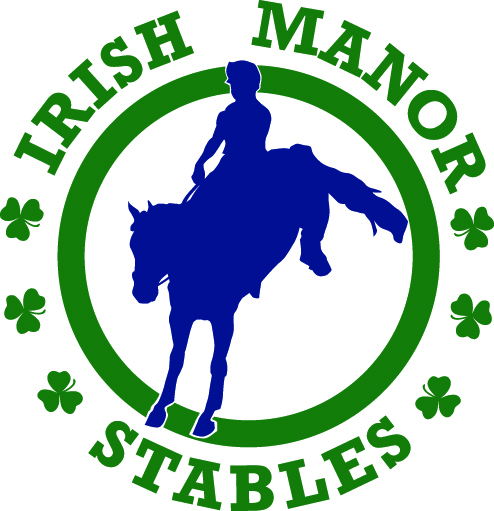 April 23-24, 2016Rider/Auditor Information:Rider or auditor’s name__________________________________________________________Address_______________________________________________________________________City_______________________________ State______________________ Zip_____________Phone_______________________________Email____________________________________________________________Emergency Contact Information___________________________________________________Desired Level:Beginner Novice (2’7”)	Novice (2’11”)		Training (3’3”)	Preliminary (3’7”)Name of horse________________________Any pertinent information to help place you in a group___________________________________________________________________________________________________________________________________________________________________________________________________________________________________________________________________________________________________________________Fees:Rider fee for 2 days	$300						Audit fee per day	$25	Registration for riders will be on a first come, first serve basis. Full payment, completed registration form, and current Coggins must be sent to Stephanie Swites, 718 Sergeantsville Road, Stockton, NJ 08559. Checks should be made to Irish Manor Stables.Cancellations are non-refundable unless your spot can be filled from a waiting list. For more information, please contact Stephanie Swites at 908-237-1281 or Stephanie.swites6@gmail.com. 		